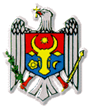                                        REPUBLICA MOLDOVA        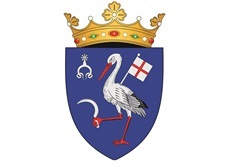              CONSILIUL RAIONAL TELENEȘTI MD-5801, or. Telenești, str.31 August, 9 tel: (258)2-20-58, 2-26-50, fax: 2-24-50www.telenesti.md,  consiliul@telenesti.md, posta@telenesti.md		                                                                                             proiect                                             DECIZIE nr. 1/5	 din  21 martie 2019             „Cu privire la alocarea mijloacelor financiare  pentru educația incluzivă, (perioada ianuarie  – august 2019)”Examinând nota informativă a șefului Direcţiei Generale Educaţie,  ținând cont de prevederile art. 141 al. (e) al Codului educaţiei, Hotărârea Guvernului Nr. 868  din  08.10.2014 privind finanţarea în bază de cost standard per elev a instituţiilor de învăţământ primar şi secundar general din subordinea autorităţilor publice locale de nivelul  al doilea (Anexa nr. 3  Regulamentul privind formarea şi utilizarea fondului pentru educaţie incluzivă), având în vedere avizul pozitiv al Comisiilor consultative pentru probleme de economie, buget şi finanţe, şi probleme sociale, în temeiul art. 43 al. (1) lit. « b », 46 al. (1) al Legii nr.436 - XVI din 28.12.06 privind administraţia publică locală, Consiliul raiona,DECIDE:Se alocă mijloace financiare din componenta raională în sumă de 1133,7 mii lei, pentru domeniul educație incluzivă, în scopul remunerării cadrelor didactice de sprijin din cadrul instituţiilor de învăţământ general  din raion și întreținerea centrelor de resurse, pentru perioada 01.01.2019 - 31.08.2019. Mijloacele financiare stipulate în prezentul punct vor fi repartizate  conform prevederilor anexei, parte integrantă a deciziei date .Executarea prezentei decizii se pune în seama şefului Direcţiei Finanţe, şefului Direcţiei Generale Educaţie şi managerilor instituțiilor de învățământ vizate, în parte conform atribuțiilor de funcție.Controlul asupra executării prezentei decizii urmează a fi exercitat de Vicepreședintele raionului pentru probleme sociale.    4.  Prezenta decizie urmează a fi adusă la cunoştinţa titularilor funcțiilor vizate, se publică pe site-ul www.telenesti.md , inclusiv în buletinul informativ ”Monitorul de Telenești” şi intră în vigoare la data includerii în Registru de stat al actelor locale.     Preşedintele şedinţei                                                      Secretarul  Consiliului  raional                                              Sergiu LazărAnexă la Decizia C.R. nr. 1/      din 21 martie 2019Necesarul mijloacelor financiarePentru remunerarea cadrelor didactice de sprijin din cadrul instituțiilor de învățământ general din raion și întreținerea centrelor de resurse, în perioada 01.01.2019 - 31.08.2019NOTĂ INFORMATIVĂla proiectul de Decizie nr-___ din___________
Cu privire la finanțarea cheltuielilor ce țin de remunerarea cadrelor didactice de sprijin din instituțiile de învățământ general din raionȘef Serviciul de Asistență Psihopedagogică:                                              /Elena NASTAS Nr.crt.Instituția de învățământNr. de elevi cu CESNr. de elevi cu CES la CDSNr.CDSUnități salarialeCREISuma alocațiilor pt salariu CDSMii lei1.IPG ,, D. Cantemir” Mîndrești9610.5126,92.IPG ,, V. Anestiade” Sărăteni111021,00153,83.IPG Negureni9821,00153,34.IPG Brînzenii- Vechi7721,00153,85.IPG ,,T.Brădescu” Chiștelnița 191831,5183,66.IPG Țînțăreni 9711,00124,37.IPG Hirișeni40001-8.IPG ,, V. Cordineanu” Chițcanii-Vechi7610,5126,99.IPG Crăsnășeni111010,75137,110.L.T. ,, A.Păunescu” Căzănești7710,5124,411.IPG Băneștii-Vechi121211,00153,812.IPG Inești141211,00153,813.IPG Leușeni5510,5126,914.IPG ,, N.Popa” Verejeni111111,00153,815.IPG Tîrșiței111110,5126,916.IPG Suhuluceni5510,5126,917.IPG ,, N. Holban” Scorțeni111111,00153,818.IPG ,, M.Eminescu” Telenești252322,751147,919.IPG Ciulucani8810.75140,420.IPG Coropceni101021,00152,821.IPG Ghiliceni6610,5126,922.IPG Bogzești30001023.IPG Băneștii Noi6610,5126,924.IPG Mihălașa30001025.IPG ,, Anton Moraru” Pistruieni98 21,00152,826.IPG Văsieni9911,00153,827.IPG ,, P.Bechet” Vadul-Leca3310,5126,928.IPG Ratuș 6610,5125,329.IPG Cîșla20000030.IPG Budăi10001031.Școala pr.-grădinița Cucioaia20 0000TOTAL2552253321,75291133,7InițiatorulProiectului(1)        Proiectul Deciziei cu privire la finanțarea cheltuielilor ce țin de remunerarea cadrelor didactice de sprijin din instituțiile de învățământ general din raion a fost elaborat de către Serviciul de Asistență Psihopedagogică aflat în subordinea Direcției Generale Educație în colaborare cu Direcția Finanțe.Reglementarea juridic(2)         Prezentul proiect a fost elaborat în conformitate cu prevederile art.33 alin (3) , art.141 al. (e ) din  Codul Educației,  , Hotărârea de Guvern  nr. 868 din 08.10.2014 privind finanțarea în bază de cost standard per elev a instituțiilor de învățământ primar și secundar general din subordinea autorităților publice locale de nivelul al doilea, respectiv Anexa nr.3, Regulamentul privind formarea și utilizarea fondului pentru educației incluzivă , pct.3. din prezentul regulament, care stipulează că mărimea fondului pentru educația incluzivă se stabilește în funcție de numărul de elevilor cu cerințe educaționale speciale, ca urmare a evaluării și înregistrării acestora de către serviciile teritoriale de asistență psihopedagogică , dar nu mai mult de 2% din suma transferurilor  categoriale, și pct.7din prezentul Regulament, care prevede că   mijloacele financiare din fondul pentru educație incluzivă se repartizează în baza deciziei consiliului unității administrativ- teritoriale și sunt direcționate distinct  pentru finanțarea cheltuielilor de țin de remunerarea cadrelor didactice de sprijin, iar managerii școlari vor respecta prevederile deciziei respective.Scopul  Proiectului(3)      Scopul proiectului de decizie este să asigure:Asistență educațională individualizată copiilor cu cerințe educaționale speciale de către cadrul didactic de sprijin și servicii suport CREI , integrați în instituții de învățământ general Asistarea copiilor cu cerințe educaționale speciale integrați în instituțiile de învățământ general , în cadrul disciplinelor de studii, astfel ca instituția de învățământ să răspundă diversității copiilor și nevoilor care decurg din aceasta , pentru a oferi o educație de calitate tuturor copiilor în contexte integrate și medii de învățare comună.Argumentarea(4)    În 31 de instituții de învățământ general din raion studiază 255 elevi cu cerințe educaționale speciale , din care 225 elevi cu cerințe educaționale speciale  necesită suport CDS, pentru care s-au stabilit 21,75 unități salariale de cadru didactic de sprijin și încadrați 33 pedagogi, conform anexei nr.1 a notei informative.Activitatea cadrului didactic de sprijin este normată  ca activitate de învățământ general reieșind din următoarele norme didactice:18 ore pentru 10 copii/elevi cu cerințe educaționale speciale în grupe de grădinițe/clase din instituții de învățământ secundar general, la același nivel de învățământ;18 ore pentru 5 copii/elevi cu dizabilități severe/ asociate , integrați în grupe /clase din instituții de învățământ secundar general.Cadrul didactic de sprijin beneficiază de sporuri la salariul lunar, ajutor material și premiere în conformitate cu actele normative .Analiza(5)Proiectul de Decizie cu privire la finanțarea cheltuielilor ce țin de remunerarea cadrelor didactice de sprijin din instituțiile de învățământ general din raion este bazat pe Codul Educației al Republicii Moldova, prevederile Legii nr.270 din 23.11.2018,  Hotărârea de Guvern  nr. 1231 din 12.12.2018, Hotărârea de Guvern nr.868 din 08.10.2014.Mijloacele financiare(6)Pentru executarea prezentei Decizii este necesară alocarea mijloacelor financiare în mărime de 1133,7 mii lei pentru remunerarea cadrelor didactice de spriijin din instituțiile de învățământ general din raion – bani, prevăzuți  în Bugetul anului 2019 , capitolul ,, educație incluzivă” pentru acoperitrea cheltuielilor serviciilor de suport , respectiv cadre didactice de sprijin angajate în instituțiile de învățământ general, în vederea asigurării incluziunii educaționale a copiilor cu nevoi speciale .Managerii instituțiilor educaționale își asumă responsabilitatea de a utiliza resursele financiare alocate conform prevederilor Deciziei CR Telenești și a actelor normative în vigoare.